Publicado en Bilbao el 09/12/2019 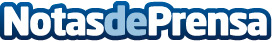 La SOCIOCRACIA llega a Euskadi, Navarra y La Rioja, de la mano del Instituto Europa de los Pueblos‘The Sociocracy Group’ y el ‘Instituto Fundación Europa de los Pueblos’, se unen para desarrollar actividades de difusión y formación de un modelo innovador para la gestión y administración de OrganizacionesDatos de contacto:New Business / El Mundo EmpresarialGabinete de Comunicación946 42 40 17Nota de prensa publicada en: https://www.notasdeprensa.es/la-sociocracia-llega-a-euskadi-navarra-y-la Categorias: Sociedad País Vasco Navarra Emprendedores Recursos humanos http://www.notasdeprensa.es